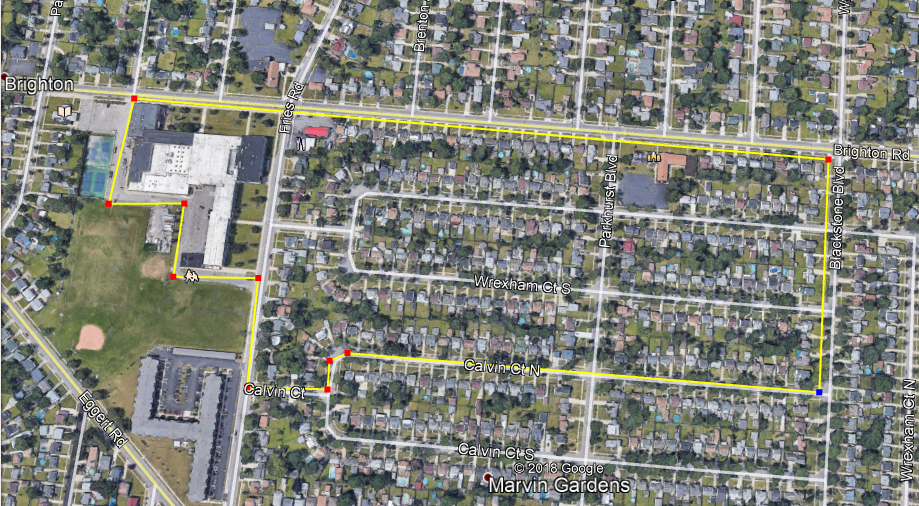 BLACKSTONE:Right on BrightonRight on BlackstoneRight on Calvin Ct. NLeft on Calvin Ct.Right on FriesLeft into KE parking lot off of FriesDistance: 1.4 miles